5. razred, ANGLEŠČINAPouk na daljavo, 8. teden, 11. maj 2020, 21. ura, ponedeljekDistance learning during temporary school closure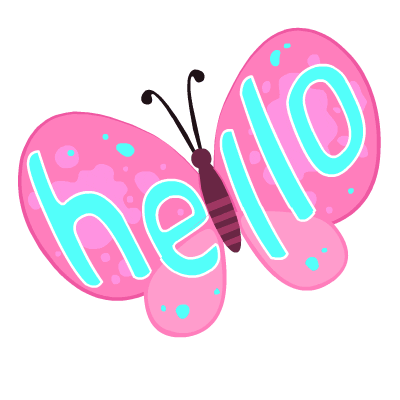 5. razred, ANGLEŠČINAPouk na daljavo, 8. teden, 11. maj 2020, 21. ura, ponedeljekDistance learning during temporary school closure5. razred, ANGLEŠČINAPouk na daljavo, 8. teden, 11. maj 2020, 21. ura, ponedeljekDistance learning during temporary school closureNASLOV  URE:   WAS / WERENASLOV  URE:   WAS / WERENASLOV  URE:   WAS / WEREZAPOREDNA ŠT. URE pouka na daljavo: 21DATUM:  11. 5. 2020RAZRED: 5.Učbenik, str. 69,  vaja 1Preberi pogovor med Lucijo, Karlo in Nikom.At the aquarium:Carla: How was the aquarium? (Kako je bilo v akvariju?)Carla and Nick: Great!   (Super!)Lucy: There were eels!  (Tam so bile jegulje.)Nick: There was a big, hungry shark! (Tam je bil velik, lačen morski pes.)   Prepišite v zvezek.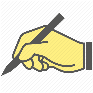 WAS, WEREKo hočemo povedati, da so osebe, živali ali stvari bili nekje, uporabimo WAS ali WERE.  Govorimo o PRETEKLOSTI, če uporabimo was in were, povemo, da je že bilo.  I am at home. Doma sem sedaj.         preteklost                 I WAS at home. Bil sem doma.WAS uporabljamo, ko govorimo o ENI osebi, živali ali stvari!Na primer: I was at home. My sister was at home. My dad was at home. There was a dog in front of our house. (Pes je bil pred našo hišo.) There was a phone in my bag. WERE uporabljamo, ko govorimo o VEČ  kot eni osebi, živali ali stvari.My two sisters were at home. (Moji sestri sta bili doma.) My mum and dad were at home.There were three dolphins in the aquariumThere were two dogs behind our house.Učbenik, str. 69,  vaja 1Preberi pogovor med Lucijo, Karlo in Nikom.At the aquarium:Carla: How was the aquarium? (Kako je bilo v akvariju?)Carla and Nick: Great!   (Super!)Lucy: There were eels!  (Tam so bile jegulje.)Nick: There was a big, hungry shark! (Tam je bil velik, lačen morski pes.)   Prepišite v zvezek.WAS, WEREKo hočemo povedati, da so osebe, živali ali stvari bili nekje, uporabimo WAS ali WERE.  Govorimo o PRETEKLOSTI, če uporabimo was in were, povemo, da je že bilo.  I am at home. Doma sem sedaj.         preteklost                 I WAS at home. Bil sem doma.WAS uporabljamo, ko govorimo o ENI osebi, živali ali stvari!Na primer: I was at home. My sister was at home. My dad was at home. There was a dog in front of our house. (Pes je bil pred našo hišo.) There was a phone in my bag. WERE uporabljamo, ko govorimo o VEČ  kot eni osebi, živali ali stvari.My two sisters were at home. (Moji sestri sta bili doma.) My mum and dad were at home.There were three dolphins in the aquariumThere were two dogs behind our house.Učbenik, str. 69,  vaja 1Preberi pogovor med Lucijo, Karlo in Nikom.At the aquarium:Carla: How was the aquarium? (Kako je bilo v akvariju?)Carla and Nick: Great!   (Super!)Lucy: There were eels!  (Tam so bile jegulje.)Nick: There was a big, hungry shark! (Tam je bil velik, lačen morski pes.)   Prepišite v zvezek.WAS, WEREKo hočemo povedati, da so osebe, živali ali stvari bili nekje, uporabimo WAS ali WERE.  Govorimo o PRETEKLOSTI, če uporabimo was in were, povemo, da je že bilo.  I am at home. Doma sem sedaj.         preteklost                 I WAS at home. Bil sem doma.WAS uporabljamo, ko govorimo o ENI osebi, živali ali stvari!Na primer: I was at home. My sister was at home. My dad was at home. There was a dog in front of our house. (Pes je bil pred našo hišo.) There was a phone in my bag. WERE uporabljamo, ko govorimo o VEČ  kot eni osebi, živali ali stvari.My two sisters were at home. (Moji sestri sta bili doma.) My mum and dad were at home.There were three dolphins in the aquariumThere were two dogs behind our house.Delovni zvezek, str. 57, vaja 1, 2Delovni zvezek, str. 57, vaja 1, 2Delovni zvezek, str. 57, vaja 1, 2